         MÜDEK PROGRAM ÇIKTILARI ÖĞRENCİ DEĞERLENDİRME ANKETİ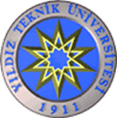          MÜDEK PROGRAM ÇIKTILARI ÖĞRENCİ DEĞERLENDİRME ANKETİ         MÜDEK PROGRAM ÇIKTILARI ÖĞRENCİ DEĞERLENDİRME ANKETİ         MÜDEK PROGRAM ÇIKTILARI ÖĞRENCİ DEĞERLENDİRME ANKETİ         MÜDEK PROGRAM ÇIKTILARI ÖĞRENCİ DEĞERLENDİRME ANKETİ         MÜDEK PROGRAM ÇIKTILARI ÖĞRENCİ DEĞERLENDİRME ANKETİDeğerlendirme Ölçütleri: 5: Kesinlikle katılıyorum 4: Katılıyorum 3: Kararsızım 2: Katılmıyorum 1: Kesinlikle katılmıyorum Değerlendirme Ölçütleri: 5: Kesinlikle katılıyorum 4: Katılıyorum 3: Kararsızım 2: Katılmıyorum 1: Kesinlikle katılmıyorum Değerlendirme Ölçütleri: 5: Kesinlikle katılıyorum 4: Katılıyorum 3: Kararsızım 2: Katılmıyorum 1: Kesinlikle katılmıyorum Değerlendirme Ölçütleri: 5: Kesinlikle katılıyorum 4: Katılıyorum 3: Kararsızım 2: Katılmıyorum 1: Kesinlikle katılmıyorum Değerlendirme Ölçütleri: 5: Kesinlikle katılıyorum 4: Katılıyorum 3: Kararsızım 2: Katılmıyorum 1: Kesinlikle katılmıyorum Değerlendirme Ölçütleri: 5: Kesinlikle katılıyorum 4: Katılıyorum 3: Kararsızım 2: Katılmıyorum 1: Kesinlikle katılmıyorum Dersin Adı:                                                                     Kodu: MEM                                          Yarıyılı:Program Çıktıları123451. Matematik, fen ve mühendislik bilgilerini uygulama becerisi kazandırdı mı?2. Deney tasarlama, deney yapma, deney sonuçlarını analiz etme ve yorumlama becerisi kazandırdı mı?3. İstenilen gereksinimi karşılayacak biçimde bir sistemi, parçayı ya da süreci tasarlama becerisi kazandırdı mı?4. Disiplinler arası takımlarda çalışabilme becerisi kazandırdı mı?5. Mühendislik problemlerini saptama, tanımlama ve çözme becerisi kazandırdı mı?6. Mesleki ve etik sorumluluk bilinci kazandırdı mı?7. Etkin iletişim kurma becerisi kazandırdı mı?8. Mühendislik çözümlerini, evrensel ve toplumsal boyutlarda etkilerini anlamak için gerekli genişlikte eğitim verdi mi?9. Yaşam boyu öğrenmenin gerekliliği, bilinci ve bunu gerçekleştirebilme becerisi kazandırdı mı?10. Çağın sorunları hakkında bilgi sahibi olmanızı sağladı mı?11. Mühendislik uygulamaları için gerekli olan teknikleri ve modern araçları kullanma becerisi kazandırdı mı?